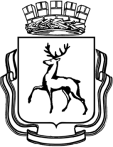 АДМИНИСТРАЦИЯ ГОРОДА НИЖНЕГО НОВГОРОДАМуниципальное бюджетное общеобразовательное учреждение«Школа № 160»ул. Адмирала Нахимова, д. 6, г. Нижний Новгород, 603073,тел. (831) 258-12-03, 258-12-12, факс (831) 258-15-51e-mail: s160_nn@mail.52gov.ruДОПОЛНИТЕЛЬНАЯ ОБЩЕОБРАЗОВАТЕЛЬНАЯ ПРОГРАММА –ДОПОЛНИТЕЛЬНАЯ ОБЩЕРАЗВИВАЮЩАЯ ПРОГРАММА«Вокальная студия» художественная направленностьг. Нижний Новгород, 2023 годПОЯСНИТЕЛЬНАЯ ЗАПИСКАДополнительное образование детей – неотъемлемая часть общего образования, которая выходит за рамки государственных образовательных стандартов и реализуется посредством дополнительных образовательных программ и услуг. К общей проблеме совершенствования методов воспитания школьников относится и проблема поиска новых путей эстетического развития детей. Приобщение учащихся к музыкальному искусству через пение как один из доступнейших видов музыкальной деятельности является важным средством улучшения их художественного и эстетического вкуса. На современном этапе возрос интерес к новым музыкальным синтетическим жанрам, и одна из задач педагога состоит в том, чтобы помочь ребёнку разобраться во всем многообразии музыкальной палитры и дать возможность каждому учащемуся проявить себя в разных видах музыкальной деятельности. Вокальное воспитание детей осуществляется главным образом через хоровое пение на уроках музыки. Из-за ограниченности учебных часов данного предмета в образовательной школе реализация задач, связанных развитием детского голоса, возможна при введении дополнительного курса.Муниципальное бюджетное общеобразовательное учреждение «Школа № 160» реализует дополнительную общеобразовательную общеразвивающую программу художественной направленности. Актуальность данной программы обусловлена также ее практической значимостью: занимаясь в вокальной (хоровой) группе, дети приобретают опыт совместной творческой работы, опыт участия в концертной деятельности на разных уровнях (школа, районный конкурсы, фестивали). Актуально на сегодняшний день и то, что содержание программы направлено на создание условий для развития личности ребенка; развитие его творческих способностей, мотивации к познанию и творчеству; социального, культурного и профессионального самоопределения; творческой самореализации; интеграции учащихся в системе мировой и отечественной культур; укрепление их психического и физического здоровья.Педагогическая целесообразность программы заключается в том, что современная модель образования направлена на создание условий, в которых каждый ребенок смог бы получить условия для развития своих способностей, удовлетворения своих интересов и потребностей. Задача дополнительного образования сегодня - дать возможность ребенку реализовать свой творческий потенциал. Важную роль в этом сыграют занятия музыкальным творчеством, в том числе вокальным. Вокальное искусство наряду с выполнением воспитательно-эстетических функций, обладает еще и мощным оздоровительным потенциалом. Певческая деятельность играет большую роль в здоровьесбережении детей. Она помогает формировать у каждого ребенка здоровый голосовой аппарат, развивать способность к гибкому и разнообразному его функционированию. При регулярной и правильной певческой деятельности улучшается и физическое здоровье детей, а значит, пение можно рассматривать как физиологический процесс. Великий Авиценна считал, что лучшим упражнением для сохранения здоровья является пение. Народная мудрость гласит: «Кто много поет, того хворь не берет!». Цель программы - эстетическое и духовное развитие личности ребёнка путём овладения основами хорового пения. Логика освоения учебных тем определяется обучающими, развивающими, воспитательными задачами: Обучающие: - приобрести вокально-хоровые знания, умения, навыки. - изучить стилевые особенности вокального эстрадного жанра, приёмы стилизации в контексте эстрадной песни; - освоить приёмы сольного и ансамблевого пения. Развивающие: - развивать музыкальные способности учащихся: музыкальный слух, музыкальную память, чувство ритма; - осуществлять индивидуальный подход в развитии творческих способностей учащихся; - развивать интерес учащихся к песенному творчеству, приобщать к культуре исполнительского мастерства. Воспитательные: - формировать эмоциональную отзывчивость на музыку и умение воспринимать исполняемое произведение в единстве его формы и содержания.Новизна дополнительной общеобразовательной общеразвивающей программы «Вокальная студия» состоит в новом решении проблем дополнительного образования. Данная программа позволяет удовлетворить потребность в занятиях вокально-хоровым творчеством у детей с самой разной мотивацией. Одни придут на занятия, чтобы получить общие музыкальные представления, заполнить свободное время, побороть стеснительность и научиться выступать на сцене, что, безусловно, очень важно для благополучия ребенка при его дальнейшей социализации во взрослую жизнь. Другие – приобретут музыкальную грамотность, вокальный, концертный опыт, которые, возможно, будут использовать в своей будущей профессии.Отличительная особенность Особенность данной программы в том, что она разработана для учащихся общеобразовательной школы, которые стремятся научиться красиво и грамотно петь в хоре. При этом дети имеют разные стартовые способности. Данная программа отличается от других подбором репертуара и предназначена для всех желающих детей.Адресат программы Программа предназначена для обучающихся 7-17 лет, учащихся младших, средних и старших классов общеобразовательной школы, и направлена на обеспечение дополнительной теоретической и практической подготовки по вокалу. Объем и срок освоения программы Дополнительная общеразвивающая программа «Вокальная студия» реализуется в течение одного двух лета. Форма обучения очная, групповая, что обосновывается спецификой профиля деятельности «Вокал». Рекомендованное количество учащихся в группе 16-20 человек. Состав групп учащихся разновозрастной постоянный, равноуровневый (по уровню подготовки и музыкальных способностей учащихся). Реализация данной программы предполагает освоение стартового и базового уровней. Стартовый уровень. Стартовый уровень программы (1 год обучения) предполагает формирование и развитие музыкально-творческих способностей учащихся средствами хорового пения, а именно: формирование у учащихся певческой культуры, творческого отношения к исполняемым музыкальным произведениям, на развитие у учащихся знаний и умений, связанных с усвоением способов вокальной техники, на воспитание любви к музыке, эстетического вкуса, способности наслаждаться красотой, испытывать чувства радости от общения с прекрасным. В основе развития музыкальных способностей лежат два главных вида деятельности учащихся: изучение теории и творческая вокальная практика. Содержание программы расширяет представления учащихся о музыкальных жанрах, стилях и направлениях в эстрадном искусстве, знакомит с традициями и новаторством вокального пения. Стартовый уровень программы реализуется в течение одного учебного года (9 месяцев, 36 недель). По учебному плану на этот период предусмотрено 36 часов занятий на каждую группу (рекомендовано СанПин). Режим занятий. Общее количество часов в год для каждой группы – 36; количество часов в неделю – 1, количество занятий в неделю – 1. Каждая группа занимается один раза в неделю, продолжительность занятия – один час (рекомендовано СанПин). В группу могут быть зачислены дети, уже имеющие опыт хоровой деятельности и дети без подготовки, но имеющие природные способности к пению. Планируемые результаты. Образовательная программа освоена учащимися полностью. Переход на базовый уровень не менее 25% обучающихся. Требования к знаниям и умениям учащихся. По завершению первого года обучения учащиеся должны знать и уметь:- знать о стилевых особенностях вокального эстрадного жанра; - иметь представление о средствах создания сценического имиджа; - уметь пользоваться ТСО (кассета, СД-диск, микрофон); - овладеть следующими вокальными навыками: петь в диапазоне: СИ (м) – РЕ (малой октавы) - соблюдать певческую установку; - петь только с мягкой атакой, чистым, лёгким звуком; - формировать правильно гласные и чётко произносить согласные звуки;- не форсировать звучание при исполнении песен героического склада; - петь выразительно. Осмысленно простые песни; - петь чисто и слаженно в унисон, несложные двухголосные музыкальные упражнения; - уметь исполнять сольно; - знать правила охраны детского голоса. Базовый уровень. Базовый уровень программы (2 год обучения) предполагает формирование и развитие музыкально-эстетических интересов и потребностей учащихся средствами хорового искусства, а именно: развитие и укрепление параметров вокального исполнительства (расширение певческого диапазона, выравнивание звучности голоса на протяжении всего диапазона, совершенствование исполнительских навыков). Базовый уровень программы реализуется в течение одного года (9 месяцев, 36 недель). По учебному плану на второй год обучения предусмотрено 68 часов занятий на каждую группу (рекомендовано СанПиН). В группу базового уровня зачисляются дети, освоившие стартовый уровень программы. Режим занятий. Для второго года обучения общее количество часов в год для каждой группы – 68; количество часов в неделю – два, количество занятий в неделю – два. Каждая группа занимается два раза в неделю, продолжительность занятия – два часа (рекомендовано СанПиН). Планируемые результаты. Второй год обучения. Освоение образовательной программы в полном объеме. Участие в муниципальных и региональных мероприятиях не менее 50% обучающихся. Включение в число победителей и призеров мероприятий не менее 10% обучающихся. Требования к знаниям и умениям учащихся. По завершению второго года обучения учащиеся должны знать и уметь: - чисто интонировать в сходящемся и расходящемся двухголосии;- чисто интонировать в простом унисоне;- владеть основными упражнениями для расширения диапазона голоса;- находить единую манеру звукоизвлечения; - сохранять правильное звуковедение при небольших танцевальных нагрузках; - сохранять чистоту интонирования при исполнении «а капелла»;- иметь понятие о сценической культуре; - свободно владеть микрофоном. Материально-техническое: Данная программа реализовывается при взаимодействии следующих составляющих ее обеспечение. Оформление и техническое обеспечение кабинета соответствует содержанию программы, постоянно обновляется учебным материалом и наглядными пособиями. Общие требования к обстановке в кабинете: чистота, освещённость, проветриваемость кабинета; стол педагога, ученическая доска. Свободный доступ или возможность организации занятий на сцене актового зала.Информационное: - музыкальный центр; - пианино;- микрофоны шнурованные и радиомикрофоны; - стойки для микрофонов;- микшерский пульт;- телевизор;- компьютер. Методическое обеспечение программы: - методические разработки и планы – конспекты занятий, методические указания и рекомендации к практическим занятиям;- развивающие и дидактические материалы: дидактические и психологические игры и упражнения;- видео материалы.Учебный план 1 года обученияУчебный план 2 года обученияКалендарный учебный график 1 года обученияКалендарный учебный график 2 года обученияОценка качества освоения программыПо итогам освоения базового уровня программы учащимися освоены специализированные знания, умения и навыки в объеме, позволяющим создать общую и целостную картину изучаемого предмета. Контроль знаний, умений и навыков, учащихся обеспечивает оперативное управление учебным процессом и выполняет обучающую, проверочную, воспитательную и корректирующую функции. Разнообразные формы контроля успеваемости учащихся позволяют объективно оценить успешность и качество образовательного процесса. В процессе реализации программы применяются следующие виды контроля: 1. Входной контроль (в начале освоения программы); 2. Текущий контроль (в процессе занятий по данной программе). 3. Промежуточный контроль (в середине учебного года и по итогам 1 года обучения). 4. Итоговый контроль (по окончании освоения программы - в конце 2-ого года обучения). Проводится с целью выявления музыкальных способностей обучающихся. Текущая аттестация проводится с целью выявления музыкальных способностей, обучающихся и с целью контроля за качеством освоения какого-либо раздела учебного материала предмета и направлена на поддержание учебной дисциплины, выявление отношения к предмету, на ответственную организацию домашних занятий и может носить стимулирующий характер. Текущий контроль осуществляется регулярно педагогом. Промежуточная аттестация определяет успешность развития учащегося и степень освоения им учебных задач на данном этапе. При прохождении итоговой аттестации учащийся должен продемонстрировать знания, умения и навыки в соответствии с программными требованиями.Контроль результата освоения программы отслеживается и оценивается с помощью следующих форм: Эти формы позволяют педагогу и учащимся увидеть и обсудить результаты своего труда, позволяют педагогу внести изменения в учебный процесс, определить эффективность обучения по программе, создают хороший психологический климат в коллективе. В качестве форм фиксации образовательных результатов могут быть использованы аудиозапись, видеозапись, грамоты, дипломы, фотодокументы, потокол.Формами предъявления и демонстрации образовательных результатов являются концерты, конкурсы, фестивали. Рассмотрена на педагогическом советеПротокол № 1 от «31» августа 2023 г.Утверждена Приказом директораот 01.09.2023 № 197-оВозраст детей _7 -17_ летСрок реализации _2__годаСоставитель: Герасименко Вероника Сергеевнапедагог дополнительного образования№Название темКоличество часов (занятий)Количество часов (занятий)Количество часов (занятий)Форма проведения промежуточной аттестации№Название темтеорияпрактикавсегоФорма проведения промежуточной аттестации1Вводное занятие11Прослушивание2Певческая установка.0,50,51Практическая работа3Певческое дыхание.0,50,51Практическая работа4Музыкальный звук. Высота звука.0,51,52Практическая работа5Работа над дикцией и артикуляцией.0,51,52Практическая работа6Формирование сценической культуры. Работа с фонограммой.0,53,54Практическая работа7«Цепное» дыхание.0,51,52Практическая работа8Работа над чистотой интонирования.0,51,52Практическая работаПромежуточная аттестация22Выступления9Работа над дикцией и артикуляцией.0,53,54Практическая работа10Умение согласовывать пение с ритмическими движениями.0,54,55Практическая работа11Работа над выразительным исполнением песни и созданием сценического образа.268Практическая работаПромежуточная аттестация22Выступления8Всего7,528,536№Название темКоличество часов (занятий)Количество часов (занятий)Количество часов (занятий)Форма проведения промежуточной аттестации№Название темтеорияпрактикавсегоФорма проведения промежуточной аттестации1Вводное занятие112Прослушивание2Певческая установка и навыки певческого дыхания.112Практическая работа3Упражнения на выявление тембровой окраски голоса112Практическая работа4Постановка вокального дыхания.134Практическая работа5Дыхательная гимнастика134Практическая работа6Пение учебно-тренировочного материала.167Практическая работа7Распевания на дикцию, на развитие и укрепление певческого дыхания.134Практическая работа8Совершенствуем несложные элементы двухголосия.134Практическая работаПромежуточная аттестация22Выступления9Дикция и правильное голосообразование. Скороговорки. Артикуляционная гимнастика.167Практическая работа10Репертуарная практика11112Практическая работа11Тренинг на эмоции и сценическую речь. Сценическая практика.41216Практическая работаПромежуточная аттестация22Выступления8Всего145468№Раздел. Тема занятияКол-во часовКол-во часовДата проведенияФорма контроля№Раздел. Тема занятияТеорияПрактикаДата проведенияФорма контроля1Вводное занятие. Знакомство с коллективом. Обсуждение плана работы на год. Знакомство с программой, расписанием. Певческая установка. Навыки пения стоя и сидя.1Прослушивание 2Формирование базовых навыков: певческое дыхание. Дыхание перед началом пения.0,50,5Упражнения3Формирование базовых навыков: одновременный вдох и начало пения.0,50,5Упражнения4Формирование базовых навыков: различный характер дыхания, смена дыхания в процессе пения.0,50,5Упражнения5Формирование базовых навыков: звук, высота звука. Работа над звуковедением.1Упражнения6Формирование базовых навыков: мягкая атака звука, округление гласных.0,50,5Упражнения7Формирование базовых навыков: округление гласных, способы их формирования, головное звучание.1Упражнения8Формирование базовых навыков: работа над дикцией и артикуляцией.0,50,5Упражнения9Формирование базовых навыков: развитие согласованности работы артикуляционного аппарата.1Упражнения10Формирование базовых навыков: работа над качеством произнесения звуков, разборчивости слов, дикции.1Упражнения11Формирование базовых навыков: формирование чувства ансамбля, пение в унисон.1Упражнения12Формирование базовых навыков: выработка унисонного звучания, чистое интонирование.0,50,5Упражнения13Формирование базовых навыков: чистое и выразительное интонирование диатонических ступеней лада.1Упражнения14Формирование базовых навыков: устойчивое интонирование мелодии в пении акапелла.0,50,5Упражнения15Формирование базовых навыков: устойчивое интонирование мелодии при сложном аккомпанементе.1УпражненияПромежуточная аттестация2Выступления16Формирование базовых навыков: формирование сценической культуры, пение стоя.0,50,5Упражнения17Формирование базовых навыков: формирование сценической культуры. Пение и пластика.1Упражнения18Формирование базовых навыков: работа с фонограммой, распределение внимания.1Упражнения19Формирование базовых навыков: работа с фонограммой, координация голоса и слуха.1Упражнения20Формирование базовых навыков: работа с фонограммой, развитие координации между голосом и слухом.0,50,5Упражнения21Формирование базовых навыков: расширение репертуарного плана. Пение соло.0,50,5Упражнения22Формирование базовых навыков: подбор репертуара для работы соло, в дуэте, трио.0,50,5Упражнения23Формирование базовых навыков: подбор репертуара для работы соло, в дуэте, трио.0,50,5Упражнения24Формирование базовых навыков: формирование чувства ансамбля.0,50,5Упражнения25Формирование базовых навыков: работа с минусовой фонограммой.1Упражнения26Формирование базовых навыков: постановка сценического движения.1Упражнения27Формирование базовых навыков: соединение пения с пластикой и движением.1Упражнения28Формирование базовых навыков: работа с микрофоном, культура поведения на сцене.1Упражнения29Формирование базовых навыков: интонирование произведений в различных видах мажора и минора.130Формирование базовых навыков: формирование сценической культуры, работа с фонограммой131Формирование базовых навыков: развитие артистических способностей детей, создание образа.132Формирование базовых навыков: умение согласовывать пение со сценическим движением.1Промежуточная аттестация2Выступления№Раздел. Тема занятияКол-во часовКол-во часовДата проведенияФорма контроля№Раздел. Тема занятияТеорияПрактикаДата проведенияФорма контроля1Вводное занятие. Знакомство с коллективом. Обсуждение плана работы на год. Знакомство с программой, расписанием. Певческая установка. Навыки пения стоя и сидя.11Прослушивание 2Певческое дыхание. Дыхание перед началом пения.11Упражнения3Одновременный вдох и начало пения.11Упражнения4Различный характер дыхания, смена дыхания в процессе пения.1Упражнения5Звук, высота звука. Работа над звуковедением.1Упражнения6Работа над звуковедением и чистотой интонирования.1Упражнения7Мягкая атака звука, округление гласных.1Упражнения8Округление гласных, способы их формирования, головное звучание1Упражнения9Работа над дикцией и артикуляцией.1Упражнения10Развитие согласованности работы артикуляционного аппарата.1Упражнения11Работа над качеством произнесения звуков, разборчивости слов, дикции.1Упражнения12Формирование чувства ансамбля, пение в унисон.1Упражнения13Выработка унисонного звучания, чистое интонирование.1Упражнения14Чистое и выразительное интонирование диатонических ступеней лада.1Упражнения15Устойчивое интонирование мелодии в пении акапелла.1Упражнения16Устойчивое интонирование мелодии при сложном аккомпанементе.1Упражнения17Формирование сценической культуры, пение стоя.1Упражнения18Формирование сценической культуры. Пение и пластика.1Упражнения19Работа с фонограммой, распределение внимания.1Упражнения20Работа с фонограммой, координация голоса и слуха.1Упражнения21Работа с фонограммой, развитие координации между голосом и слухом.1Упражнения22Расширение репертуарного плана. Пение соло.1Упражнения23Подбор репертуара для работы соло, в дуэте, трио.1Упражнения24Подбор репертуара для работы соло, в дуэте, трио.1Упражнения25Формирование чувства ансамбля.1Упражнения26Работа с минусовой фонограммой.1УпражненияПромежуточная аттестация2Выступления27Постановка сценического движения.1Упражнения28Соединение пения с пластикой и движением1Упражнения29Работа с микрофоном.1Упражнения30Культура поведения на сцене.1Упражнения31Точность интонирования при работе с микрофоном..1Упражнения32Культура работы на сцене.1Упражнения33Звучание в ансамбле, ансамблевое пение.1Упражнения34Формирование навыков ансамблевого пения, выразительности.1Упражнения35Певческое дыхание, разные типы дыхания.1Упражнения36Смена дыхания во время пения, различные приемы дыхания.1Упражнения37Короткое и активное дыхание в произведениях с быстрым темпом1Упражнения38Спокойное и активное дыхание в произведениях с медленным темпом.1Упражнения39Цезуры, знакомство с навыками «цепного дыхания»1Упражнения40Пение выдержанного звука в конце произведения.1Упражнения41Исполнение продолжительных музыкальных фраз. Цепное дыхание.1Упражнения42Пение легато и нон легато.1Упражнения43Работа над ровным звучанием во всем диапазоне голоса.1Упражнения44Умение использовать грудной и головной регистры.1Упражнения45Работа над дикцией иартикуляцией.1Упражнения46Работа над особенностямипроизношения при пении.1Упражнения47Напевность гласных, умение ихокруглять, работа над активнойартикуляцией.0,50,5Упражнения48Стремление к чистоте звучаниянеударных гласных.0,50,5Упражнения49Быстрая и четкая дикция0,50,5Упражнения50Формирование чувства ансамбля. Дуэт, трио, квартет, хор.0,50,5Упражнения51Соотношение разныхдлительностей. Пластика идвижение.0,50,5Упражнения52Расширение задач: интонирование в различных ладах.0,50,5Упражнения53Ритмическая устойчивость вразных темпах.0,50,5Упражнения54Интонирование произведений вразличных видах мажора иминора.0,50,5Упражнения55Развитие ритмическойустойчивости, согласованностьдвижений.1Упражнения56Развитие ритмического слуха.1Упражнения57Начальные навыки пениядвухголосия.1Упражнения58Пение несложных двухголосных подпевок.1Упражнения59Формирование сценическойкультуры.1Упражнения60Формирование сценическойкультуры, работа с фонограммой1Упражнения61Развитие артистическихспособностей детей, созданиеобраза.1Упражнения62Умение согласовывать пение со сценическим движением.1Упражнения63Умение согласовывать пение сритмическими движениями.1Упражнения64Работа над выразительным исполнением песни.1УпражненияПромежуточная аттестация2ВыступленияПоказатели оценки достиженийУровень достиженияКол-во балов и словесная характеристикаОтсутствие результата0Комплекс недостатков, являющийся следствием нерегулярных выполнений заданий, проявление ситуативного интереса к выполнению задания, плохой посещаемостью занятий.Низкий уровень (рецептивный) (1- 3 балла)1-2 (почти удовлетворительно)Исполнение с существенными недочётами, а именно недоученный текст, не точная мелодическая линия, погрешности в ритмической основе произведения, слабая вокально-техническая подготовка.3 (удовлетворительно)Грамотное исполнение с небольшими недочётами (техническими, метроритмическими, интонационными, художественными).Средний уровень (репродуктивный, продуктивный достаточный)4 (хорошо)Технически качественное и художественно осмысленное, отвечающее всем требованиям на данном этапе обучения.Высокий уровень (продуктивный творческий) Продуктивный творческий - самостоятельное получение новых знаний5 (отлично) 